Kdo zaplatí účet? Autor: Jan Vavřín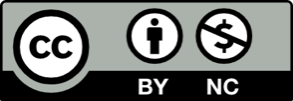 Toto dílo je licencováno pod licencí Creative Commons [CC BY-NC 4.0]. Licenční podmínky navštivte na adrese [https://creativecommons.org/choose/?lang=cs].  Video 1: Voda mizí z krajiny Video 2: Hospodaření s elektřinou v Česku Video 3: Působení zemědělství na životní prostředí Video 4: Lze vrátit zábor půdy?Ke každému z videí se váže jedno tvrzení, které v pořadu zazní.Při sledování příslušného videa hledej pro toto tvrzení argumenty a zapiš si je, ať už s nimi souhlasíš, či nikoliv.Po zhlédnutí videa se rozhodni, zda s tvrzením souhlasíš, nebo nesouhlasíš. Připrav se svůj souhlas či nesouhlas zdůvodnit.Své zdůvodnění sepiš formou volného psaní, při kterém během stanoveného časového limitu (např. 3 minuty) budeš nepřetržitě psát, nebudeš se vracet ani opravovat. Pokud tě nebude nic napadat, zapisuj pomocné věty („jak bych mohl pokračovat?“, „Co dál…?“).Následně proběhne diskuse či tvorba ankety na témata z videí.Tvrzení k videu 1:„Když postavíme více přehrad, vyschlé krajině tím příliš nepomůžeme.“Tvrzení k videu 2:„Kdybychom hospodařili po dobu 30 uplynulých let s uhlím, které jsme měli, s péčí dobrého hospodáře, byli bychom na dalších 30 let lépe připraveni.“Tvrzení k videu 3:„Čím větší podíl intenzivního zemědělství, tím větší souhrn problémů na tom území dokážeme najít.“Tvrzení k videu 4:„Mladí lidé se jednou připojí k hnutí 100 předmětů spočívající v tom, že máte jenom 100 věcí. To znamená, že začne padat celková spotřeba. A haly začnou být zbytečné.“